Sierra Youth Football League	                                                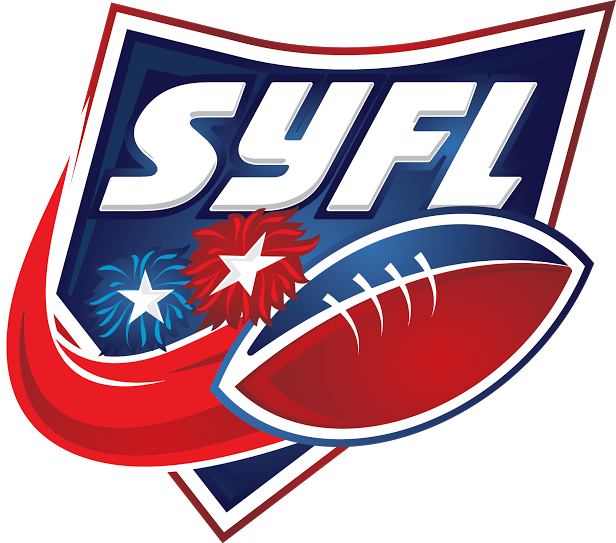 Of  Northern Nevada, Inc.www.gosyfl.com1275 Kleppe Lane #1 Sparks, Nevada 89441Tax ID: 88-045151820__ Football/Cheer SeasonDear Youth Athletic Enthusiast,The Sierra Youth Football League is a non-profit organization dedicated to serving the youth of Nevada.  The SYFL was founded in 2000 and has grown steadily each year. Funds generated in Nevada through voluntary tax-deductible contributions are used to: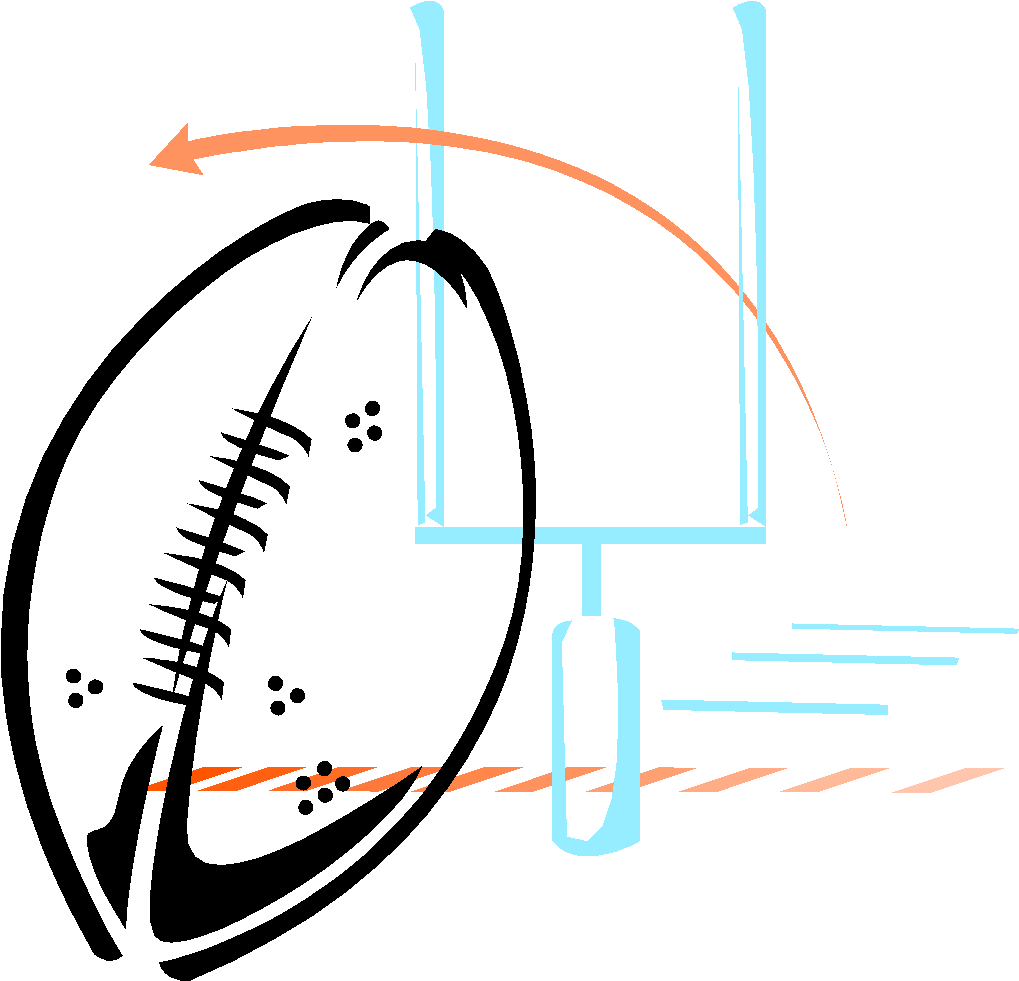 Sponsor teams or individual scholarshipsPurchase equipmentPay for practice fields, game fields, officials and insuranceEducate children and young adults in the fundamentals of football, cheerleading and sportsmanshipThe SYFL’s ambition is to teach teamwork, athletic and life skills to boys and girls between the ages of 5 and 14 in a safe and organized program. We need the help and support of local business and community to assist in meeting the needs a youth program demands.  Please help the SYFL to continue to grow and provide excellent opportunities for our children. Team/League DonationPlease return this form with your check payable to: Sierra Youth Football League, 1275 Kleppe Lane #1 Sparks, Nevada 89441We also accept Visa and MastercardThank you on behalf of everyone at the Sierra Youth Football League!  -Board of DirectorsTEAM NAME:	                                                                   DONATION AMOUNT: $                                    DIVISION: ❑Bandits   ❑Mavericks     ❑Freshman   ❑Junior Varsity   ❑Varsity   ❑Collegiate               ❑Football    ❑Cheer                                    Sponsor Name:	                                                        Phone:Sponsor Name:	                                                        Phone:Sponsor Name:	                                                        Phone:Company:Company:Company:Address:Address:Address:City:State:Zip:Donation Amount:  $		                 Donation Amount:  $		                 Donation Amount:  $		                 CC:                                                                                   EXP Date:                  CVC:CC:                                                                                   EXP Date:                  CVC:CC:                                                                                   EXP Date:                  CVC: